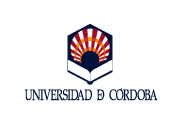 ACEPTACION DE AYUDADATOS DEL BENEFICIARIOEl/la beneficiario/a anterior ACEPTA la ayuda financiera que le ha sido concedida en relación a la convocatoria de Programa Bip,s 2023/2024 con las siguientes CONDICIONES:Cumplimiento de todos los requisitos establecidos en la convocatoria. El hecho de no satisfacer esta condición podría suponer la pérdida, y en su caso, la devolución de los gastos no justificados.Universidad de destino: _____________________________________________________Fecha inicio de la estancia ___________ / Fecha de fin de la estancia _____________El pago de la beca se realizará mediante abono en la cuenta nº:abierta a nombre del beneficiario de la ayuda financiera en una entidad bancaria española. El citado pago se realizará en dos plazos, según lo indicado en la convocatoria, siendo necesario para el primer pago la remisión del certificado de llegada a la Universidad de Destino. Para el segundo pago será necesario la remisión del certificado de estancia o documento justificativo de su participación en el BIP,s. Ambos documentos se enviarán a la Oficina de Relaciones Internacionales de la UCO a través de correo electrónico.Con la firma de este documento, el/la beneficiario/a consiente expresamente que la Universidad pueda hacer uso de los datos recogidos en el mismo, con la finalidad de tramitar el pago de la ayuda financiera, así como para posibles informaciones que la Universidad considere de interés.El/la beneficiario/a de la subvenciónEn_______       , a  de _______________  del 2024DIRIGIDO A: Director General de Internacionalización Programas de MovilidadAYUDA FINANCIERA PARA ESTUDIANTES DE GRADO Y POSGRADO PARA MOVILIDADES FÍSICAS DE CORTA DURACIÓN ERASMUS+ EN PROGRAMAS INTENSIVOS COMBINADOS (BIP,s) PARA 2023 - 2024ApellidosNombreDNI-NIFE-mail (UCO)E-mail (UCO)TitulaciónDomicilio familiarCódigo Postal PoblaciónPoblaciónTeléfono fijoTeléfono móvilTeléfono móvilIBANEntidadOficinaD.C.Cuenta